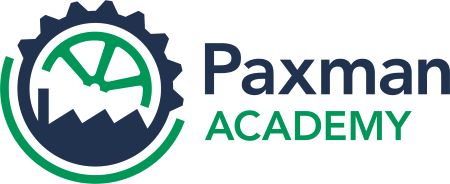 Head of Faculty – Art / Technology / Performing Arts / P.E.Role SpecificationQUALIFICATIONS AND EXPERIENCEEssentialDesirableQualified teacher status Relevant Degree Experience in leading curriculum development Experience of leading others SKILLS AND KNOWLEDGEEssentialDesirableExcellent classroom practitioner across the age and ability range Knowledge of the curriculum demands at KS3 and 4Experience of working with parents Proven track record of improving student progress Experience of monitoring the quality of teaching and learning Proven track record of improving student progress Able to lead by example Able to manage change Able to devise and implement strategies for improving student progressAble to track student progress Proven classroom management ability  Excellent ICT skills Evidence of continued professional development Able to establish good working relationships with a wide range of people including students, parents, Governors and colleagues.Knowledge and understanding of safeguarding Knowledge of health and safety requirements and practice Able to motivate others and build a team Able to use quality assurance systems to evaluate standards Understanding of current issues in learning Using data to inform intervention strategies Raising the aspiration of students PERSONALEssentialDesirableAbility to inspire, challenge and motivate the team and individuals to achieve high goals Innovative, creative and solution focussed Able to work under pressure and remain positive, enthusiastic and resilientA reflective practitioner Excellent interpersonal and teamwork skills Excellent time-management skills High personal standards Always meets deadlines 